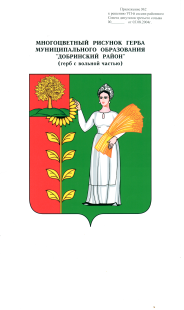 П О С Т А Н О В Л Е Н И ЕАДМИНИСТРАЦИИ СЕЛЬСКОГО ПОСЕЛЕНИЯНИЖНЕМАТРЕНСКИЙ СЕЛЬСОВЕТДобринского муниципального района Липецкой области21.12.2021г.                           с.Нижняя Матренка                                 № 77О признании утратившим силу постановления от23.11.2021г.  № 71 «Об утверждении перечня главных                               администраторов доходов бюджета сельского поселения                      Нижнематренский сельсовет Добринского муниципального                                       района Липецкой области»        В целях приведения нормативных актов сельского поселения  в соответствии  действующим законодательствам Российской Федерации, на основании Устава сельского поселения Нижнематренский сельсовет,  администрация сельского поселения Нижнематренский сельсовет  ПОСТАНОВЛЯЕТ :              1. Признать утратившим силу постановление администрации сельского поселения Нижнематренский сельсовет от  23.11.2021г.  №71 «Об утверждении перечня главных администраторов доходов бюджета сельского поселения                      Нижнематренский сельсовет Добринского муниципального района Липецкой области»2. Контроль за выполнением настоящего постановления оставляю за собой.   Глава администрации  сельского поселения  Нижнематренский сельсовет	            В.В.Батышкин